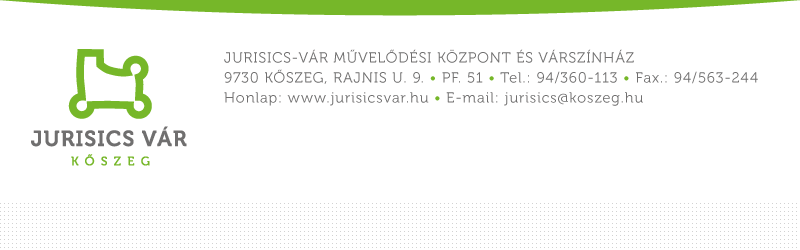 Tisztelt Címzettek, Kedves Kőszegiek! Az Európai Unió és Magyarország között létrejött 2014-2020-as Fejlesztési megállapodás értelmében, a Területfejlesztési Operatív Program (TOP-7.1.1-16) keretein belül, Kőszeg városnak és az annak területén székhellyel rendelkező Vállalkozások, Intézmények és Civil szervezetek lehetőséget kapnak arra, hogy saját jövőjüket, fejlesztési elképzeléseiket közös célok érdekében összehangolva, hálózatosan alkossanak Fejlesztési Közösséget, Helyi Akció Csoportot (HACS), a vidékfejlesztésben már ismert LEADER-ek mintájára. A közösség alapelve a CLLD – Közösség által vezérelt helyi fejlesztés – angol betűszóból származó megközelítés, melyet az Unió saját fejlesztési kerettel támogat, elnyert pályázat esetén.Tegyünk közösen, közösségi céljaink megfogalmazásáért! Alakítsuk meg saját HACS-unkat, fogalmazzuk meg lakhelyünk, közösségünk fontos fejlesztési céljait! Várjuk szeretettel Alakuló ülésünkre 2016. május 25-én, szerdán, 17.30-ra a KÖSZHÁZ-ba (9730 Kőszeg, Rajnis utca 9. Jurisics vár).Az összejövetel célja:lehetőségek és szabályzók ismertetésepályázati rendszer bemutatásaCLLD módszertan és elvek tisztázásaHelyi Akció Csoport és gesztor szervezetének megválasztása, felállításaMegjelenésére és aktív, alkotó közreműködésére feltétlenül számítunk! A Szervezők nevében:		Pócza Zoltán igazgató